                  Request for Waiver of Teacher Salary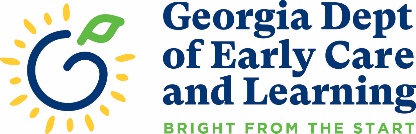 Teacher Salary Waivers may only be submitted by the Pre-K Project DirectorProgram Legal Name:                  Site Name:      Project Director:         Contact Number:          E-mail:           Date:            Lead and Assistant Teacher Salary WaiverProviders must meet the salary requirements for lead teachers and assistant teachers as listed in Section 12.3, 12.7 and Section 13.4 of the Pre-K Providers’ Operating Guidelines. In the case where a lead teacher or assistant teacher is absent frequently during the year and the substitute for that teacher is paid at a lower rate, the program can request a waiver to utilize the unused portion of the base salary on other allowable Pre-K expenses. The waiver is approved for one school year only and should be kept on site.Waiver request for school year:      Comments:       Submit the Request for Waiver of Teacher Salary form to PreK@decal.ga.gov DECAL Use Only Date Received:      Approved  Yes  NoComments:      Class ID #Teacher’s Full Name(First and Last)PositionIndicate the unused base salary amount. From the list of allowable Pre-K expenses, indicate how the unused base salary will be utilized. More than one option may be selected. Lead AssistantUnused base salary amount total $     $       Additional salary to the lead teacher                  Class ID     $       Additional salary to the assistant teacher                  Class ID      $       Pre-K classroom instructional items$       Stationary playground equipment$       Instructional technology from the Basic    Equipment, Materials and Supplies Inventory List $       Other      